 Принято на педагогическом совете                           Утверждаю: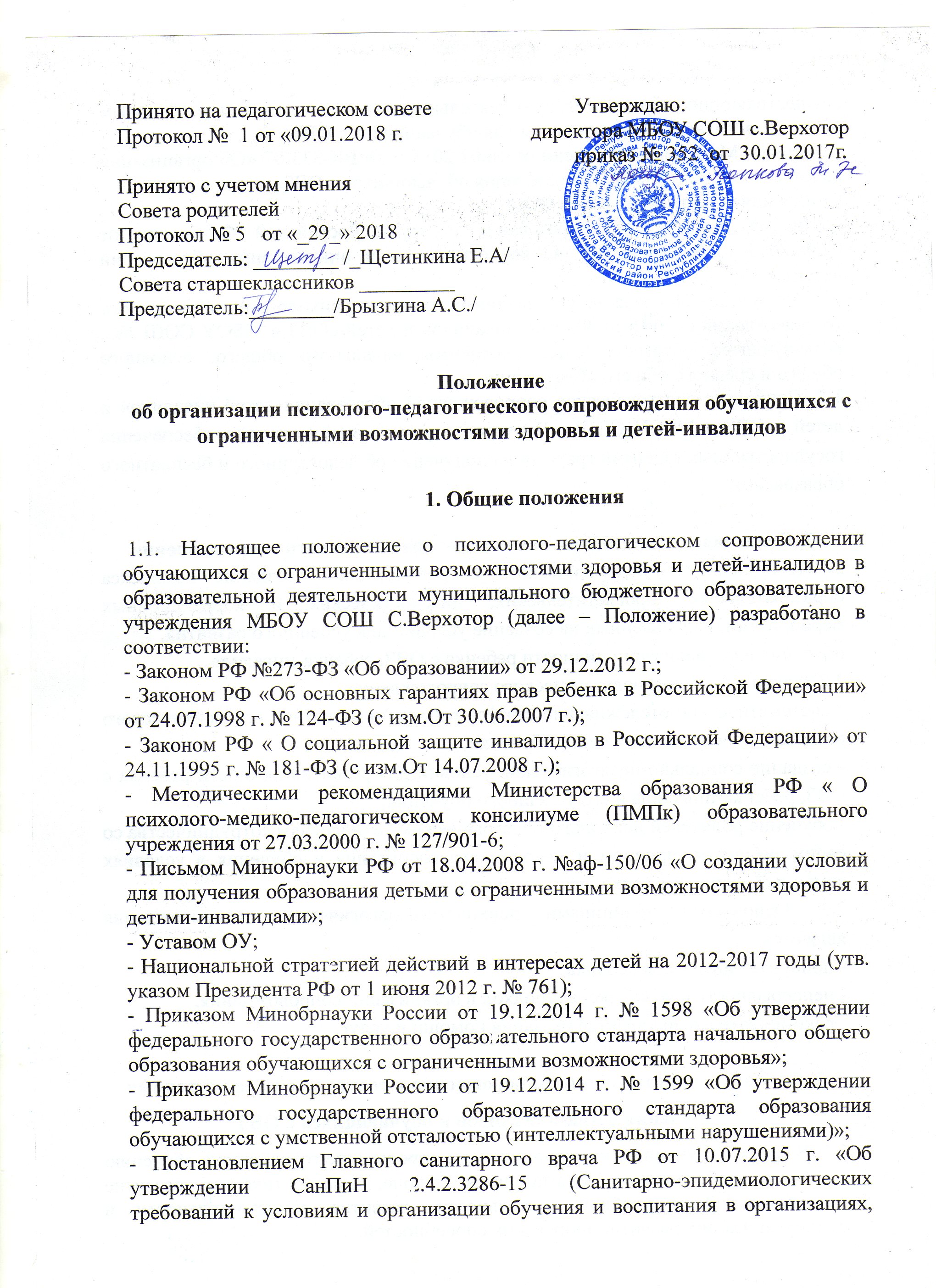 Протокол №  1 от «09.01.2018 г.                        директора МБОУ СОШ с.Верхотор	приказ № 352  от  30.01.2017г.Принято с учетом мненияСовета родителейПротокол № 5   от «_29_» 2018Председатель: ________ /_Щетинкина Е.А/Совета старшеклассников _________Председатель:________/Брызгина А.С./     Положениеоб организации психолого-педагогического сопровождения обучающихся с ограниченными возможностями здоровья и детей-инвалидов1. Общие положения 1.1. Настоящее положение о психолого-педагогическом сопровождении обучающихся с ограниченными возможностями здоровья и детей-инвалидов в образовательной деятельности муниципального бюджетного образовательного учреждения МБОУ СОШ С.Верхотор (далее – Положение) разработано в соответствии: - Законом РФ №273-ФЗ «Об образовании» от 29.12.2012 г.; - Законом РФ «Об основных гарантиях прав ребенка в Российской Федерации» от 24.07.1998 г. № 124-ФЗ (с изм.От 30.06.2007 г.); - Законом РФ « О социальной защите инвалидов в Российской Федерации» от 24.11.1995 г. № 181-ФЗ (с изм.От 14.07.2008 г.); - Методическими рекомендациями Министерства образования РФ « О психолого-медико-педагогическом консилиуме (ПМПк) образовательного учреждения от 27.03.2000 г. № 127/901-6; - Письмом Минобрнауки РФ от 18.04.2008 г. №аф-150/06 «О создании условий для получения образования детьми с ограниченными возможностями здоровья и детьми-инвалидами»; - Уставом ОУ; - Национальной стратегией действий в интересах детей на 2012-2017 годы (утв. указом Президента РФ от 1 июня 2012 г. № 761); - Приказом Минобрнауки России от 19.12.2014 г. № 1598 «Об утверждении федерального государственного образовательного стандарта начального общего образования обучающихся с ограниченными возможностями здоровья»; - Приказом Минобрнауки России от 19.12.2014 г. № 1599 «Об утверждении федерального государственного образовательного стандарта образования обучающихся с умственной отсталостью (интеллектуальными нарушениями)»; - Постановлением Главного санитарного врача РФ от 10.07.2015 г. «Об утверждении СанПиН 2.4.2.3286-15 (Санитарно-эпидемиологических требований к условиям и организации обучения и воспитания в организациях, осуществляющих образовательную деятельность по адаптированным основным общеобразовательным программам для обучающихся с ОВЗ); - Письмом Минобрнауки России от 16.02.2015 г. № ВК-333/07 «Об организации работы по введению ФГОС образования обучающихся с ОВЗ»; - Конвенцией о правах ребенка ООН; - Письмо министерства образования и науки Российской Федерации от 07.06.2013 г. № ИР-535/07 «О коррекционном и инклюзивном образовании детей».1.2. Настоящее Положение устанавливает порядок психолого-педагогического сопровождения образования детей-инвалидов и детей сОВЗ в МБОУ СОШ №.., реализующего образовательные программы начального общего, основного общего и среднего общего образования.1.3. Психолого-педагогическое сопровождение образования детей-инвалидов и детей с ОВЗ в МБОУ СОШ с.Верхотор осуществляется с целью обеспечения государственных гарантий граждан на получение общедоступного и бесплатного образования.2. Цели, задачи, принципы психолого-педагогического сопровождения2.1.Цель психолого-педагогического сопровождения - создание комплекса образовательных, просветительских, диагностических и коррекционных мероприятий, направленных на создание условий для успешного развития,обучения и социализации личности ребенка с ОВЗ, ребенка-инвалида.2.2.Задачи психолого-педагогического сопровождения:- систематическое отслеживание статуса ребенка и динамики его психического развития в процессе школьного обучения;- создание социально-педагогических условий для развития личности ребенка с ОВЗ, ребенка-инвалида и его успешного обучения;- обучение родителей психолого-педагогическим технологиям сотрудничества со своим ребенком, приемам и методам его воспитания и обучения в условиях семьи и оказания им психологической поддержки.2.3. Основными принципами психолого-педагогического сопровождения являются:- приоритет интересов ребенка;- непрерывность и комплексный подход в организации сопровождения;- рекомендательный характер оказания помощи и услуг.3. Специфика организации сопровождения в соответствии со ступенями обучения детей-инвалидов и обучающихся с ОВЗ3.1. В период обучения в начальной школе: определение готовности к обучению в школе, обеспечение адаптации к школе, диагностика и развитие познавательной и учебной деятельности, развитие самостоятельности и самоорганизации, развитие творческих способностей.3.2. При переходе в основную школу: организация адаптации к новым условиям обучения, поддержка в решении задач личностного и ценностно-смыслового самоопределения и саморазвития, помощь в решении личностных проблем и проблем социализации, в построении конструктивных отношений с родителями и сверстниками, предпрофильная ориентация, сопровождение обучающихся с ОВЗ и детей-инвалидов в рамках подготовки и сдаче основного государственного экзамена. 3.3. В 10-11 классах: помощь в профессиональном самоопределении, развитии психосоциальной компетентности, сопровождение  детей-инвалидов в рамках подготовки и сдаче итоговой аттестации.4. Порядок организации психолого-педагогического сопровожденияобразования детей-инвалидов и детей с ОВЗ4.1.Основанием для организации психолого-педагогического сопровождения образования ребенка-инвалида и ребёнка с ОВЗ является заявление его родителей (законных представителей), в котором содержится информация одобровольном предоставлении документов, подтверждающих статус ребёнка.4.2. При подаче заявления родители (законные представители) предоставляют в общеобразовательное учреждение следующие документы:-копия коллегиального заключения психолого-медико-педагогической комиссии  (далее ПМПк) и/или справки медико-социальной экспертизы (МСЭ) федерального государственного учреждения, подтверждающей наличие у ребенка инвалидности, копия ИПРА. Ответственность за достоверность предоставляемых сведений несет заявитель.4.3. Решение об организации психолого-педагогического сопровождения образования ребенка-инвалида или ребёнка с ОВЗ должно быть принято непозднее чем через 10 дней с момента получения документов, указанных в пункте 4.2. настоящего Положения. Данное решение оформляется в виде протокола ПМПк.4.4. Основанием для отказа родителям (законным представителям) психолого-педагогического сопровождения образования ребенка-инвалида или ребёнка с ОВЗ является предоставление неполного пакета документов, указанных в пункте 4.2. настоящего Положения.4.5. В случае принятия решения об отказе в психолого-педагогическогосопровождения образования ребенка-инвалида или ребёнка с ОВЗ школа не позднее чем через 10 дней с момента получения документов письменно извещают об этом заявителя с указанием причин отказа.4.6. Родители (законные представители) обязаны информировать школу об обстоятельствах, влекущих прекращение организации психолого-педагогического сопровождения образования ребенка-инвалида или ребенка с ОВЗ, в течение 10 дней с момента их возникновения.4.7. При определении задач сопровождения образования конкретного ребенка-инвалида (с ОВЗ) необходимо учитывать индивидуальную ситуацию развития (возраст, особенности ребенка, уровень развития адаптивных способностей и т.п.).4.8. Содержание психолого-педагогического сопровождения должно быть соотнесено с основными направлениями психолого-педагогической реабилитации, прописанными специалистами ПМПК (и/или с рекомендациями  ИПРА).4.9. Функции организации психолого-педагогического сопровождения образования детей-инвалидов и детей с ОВЗ в школе возлагаются на психолого-медико-педагогический консилиум, ответственность за работу возлагается на председателя ПМПк. 4.10. Психолого-педагогическое сопровождение осуществляют специалистыразного профиля: педагоги-психологи, учитель-дефектолог, учитель-логопед, социальные педагоги, медицинский работник, заместители директора по УВР, педагоги школы. В случае отсутствия в штатном расписании единиц специалистов психолого-педагогического сопровождения для детей с ОВЗ иинвалидностью, специалисты привлекаются к работе на основе договора с Центром ПМПС «Инсайт».5. Основные документы психолого-педагогического сопровождения5.1. Протоколы психолого-медико-педагогического консилиума5.2.Документы по индивидуальному сопровождению5.2.1.Для детей-инвалидов- согласие (отказ) на психолого-педагогическое сопровождение (Приложение 1),-копия ИПРА,-план мероприятий, утверждённый ПМПк (Приложение 2),-отчет по итогам полугодия (Приложение 3)5.2.2. Для детей с ОВЗ- согласие (отказ) на психолого-педагогическое сопровождение (Приложение 4),-копия заключения ПМПК,-образовательный маршрут, утверждённый ПМПк (Приложение 5)-отчет по итогам полугодия (Приложение 6)6. Порядок принятия настоящего Положения6.1. Настоящее Положение рассматривается на Педагогическом совете и утверждается приказом директора.6.2.Положение является действующим до момента принятия новой редакцииданного положения.Приложение 1 Согласие на психолого-педагогическое сопровождениеЯ, _________________________,законный представитель (Ф.И. ребенка)______________________________________________________________даю согласие на оказание психолого-педагогической помощи в соответствии с перечнем мероприятий ИПРА (реквизиты ИПРА) _________________________________________________________________Дата                                                                                                         ФИО/подписьОтказ от психолого-педагогического сопровожденияЯ, _________________________,законный представитель (Ф.И. ребенка)______________________________________________________________отказываюсьотпсихолого-педагогическогосопровождения в соответствии с перечнем мероприятий ИПРА (реквизиты ИПРА) __________________________________________________________________В связи с _________________________________________________________________________________________________________________________________Дата                                                                                                         ФИО/подписьПриложение 2ПЛАН мероприятий психолого-педагогической реабилитации или абилитации, предусмотренных ИПРА ребенка – инвалидаФ.И.О., дата рождения с _____ по _______ (сроки реализации)Приложение 3Отчет о выполнении рекомендуемых мероприятий по реализации ИПРА ребенка-инвалидав сфере образования к выписке из ИПРА № __________________________________________________________________(ФИО ребенка и год рождения)Разделы: «Рекомендации», «Исполнитель мероприятия», «Срок исполнения мероприятия» заполняются в соответствии с перечнем рекомендуемых мероприятий по реализации ИПРА ребенка-инвалида в сфере образования.В разделе «Результат выполнения мероприятия» указываются конкретные мероприятия по реализации ИПРА ребенка-инвалида. Если заявитель не обратился за услугой или отказался от нее, в отчете следует указать данный факт.Приложение 4Директору МБОУ ООШ с.Верхотор________________________________                                                    ________________________________                                                                               (ФИО родителя)проживающего по адресу__________                                                                    _______________________________                                                                     Телефон дом.       ___________________                                                                       моб. ____________________________ЗаявлениеЯ,_________________________________________________прошу предоставить моему ребенку_____________________________________________________________________________(Фамилия, имя ребенка, класс)психолого-педагогическое сопровождение.Психологическое сопровождение ребенка включает в себя:-психологическую диагностику;-участие ребенка в развивающих занятиях;- консультирование родителей (по запросу);- при необходимости – посещение ребенком коррекционно-развивающих занятий (индивидуальных и/или групповых).Психолог обязуется:-представлять информацию о результатах психологического обследования ребенка при обращении родителей (лиц их заменяющих);- не разглашать личную информацию, полученную в процессе индивидуальной беседы с ребенком и его родителями (лицами их заменяющими). «____»_______________20__ г.                              ___________________ (подпись)Директору МБОУ СОШ с.Верхотор                      ________________________________                                                    ________________________________                                                                               (ФИО родителя)проживающего по адресу__________                                                                       __________________________________                                                                     Телефон дом.       ___________________  моб. ____________________________ЗаявлениеЯ,______________________________________________________отказываюсь от психолого-педагогического сопровождения моего ребенка _________________________________________________________________________________________________________________________________(Фамилия, имя ребенка, класс) «____»_______________20__ г.                             ___________________ (подпись)Приложение 5Образовательный маршрут ребенка с ОВЗПриложение 6Отчет о психолого-педагогическом сопровождении ребенка с ОВЗСОГЛАСОВАНО с родителями (законными представителями)_________/______________/«___» ____________________ 201_ г.УТВЕРЖЕНО на заседании ПМПкПротокол № от «___» __________ 201__ г.№ ппНаименование мероприятияИсполнитель мероприятияДата исполнения мероприятияОтметка о выполнении (невыполнении, причины)1.Условия организации обученияУсловия организации обученияУсловия организации обученияУсловия организации обучения1.1Специальные педагогические условия для получения образованияСпециальные педагогические условия для получения образованияСпециальные педагогические условия для получения образованияСпециальные педагогические условия для получения образованияОрганизация и соблюдение охранительного режима:……………………………………………..Индивидуальный и дифференцированный подход:……………………………………2. Психолого-педагогическая помощьПсихолого-педагогическая помощьПсихолого-педагогическая помощьПсихолого-педагогическая помощь2.1.Психолого-педагогическое консультирование ребенка-инвалида и его семьиКонсультирование по вопросам развития речиУчитель-логопедОдин раз в месяц2.2. Педагогическая коррекцияГрупповые (индивидуальные) – коррекционно –развивающие занятия по коррекции речевого развитияУчитель-логопедДва раза в неделюКоррекционно- развивающие занятия, направленные на коррекцию поведенияПедагог- психологОдин раз в неделю2.3.Психолого-педагогическое сопровождение учебного процессаОбследование речевого развитияУчитель-логопедСентябрь,майПсихолого–медико-педагогический консилиумПредседатель консилиумаОдин раз в кварталНаименование мероприятийРекомендацииИсполнитель мероприятиясрок исполнения мероприятияРезультат выполнения мероприятия (выполнено/не выполнено)Условия по организации обученияУсловия по организации обученияУсловия по организации обученияУсловия по организации обученияОбщеобразовательная программаАдаптированная основная образовательная программаСпециальные педагогические условия для получения образованияПсихолого-педагогическая помощьПсихолого-педагогическая помощьПсихолого-педагогическая помощьПсихолого-педагогическая помощьПсихолого-педагогическое консультирование ребенка-инвалида и его семьиПедагогическая коррекцияПсихолого-педагогическое сопровождение учебного процессаСОГЛАСОВАНО с родителями (законными представителями)_________/______________/«___» ____________________ 201_ г.УТВЕРЖЕНО на заседании ПМПкПротокол № от «___» __________ 201__ г.Направление Содержание Сроки Ответственные Педагогическое сопровождениеОбучение по АОП, Коррекционные занятияВ течение года Классный руководительУчителя-предметникиПсихологическое сопровождениеКоррекционно-развивающие занятия по программе (реквизиты программы)(указать периодичность и время занятий)Педагог-психолог Логопедическое сопровождение Коррекционно-развивающие занятия по программе (реквизиты программы)(указать периодичность и время занятий)Учитель-логопедСоциальное сопровождение Посещение семьи, наблюдениеВ течение годаСоциальный педагогМедицинское сопровождение Наблюдение, проведение профилактических осмотровВ течение годаШкольный фельдшерНаправление Содержание Сроки Результат выполнения мероприятия (выполнено/не выполнено)Педагогическое сопровождениеОбучение по АОП, Коррекционные занятияВ течение года Освоил/ не освоил АОП за …полугодие/класс(прикладывается табель с итоговыми оценками)Психологическое сопровождениеКоррекционно-развивающие занятия по программе (реквизиты программы)(указать периодичность и время занятий)Наличие/отсутствие динамики по развитию когнитивных процессов(прикладывается аналитическая справка)Логопедическое сопровождение Коррекционно-развивающие занятия по программе (реквизиты программы)(указать периодичность и время занятий)Наличие/отсутствие динамики по развитию речи(прикладывается аналитическая справка)Социальное сопровождение Посещение семьи, наблюдениеВ течение годаБлагополучная/неблагополучная семейная ситуацияМедицинское сопровождение Наблюдение, проведение профилактических осмотровВ течение годаКоличество дней пропущенных по болезни